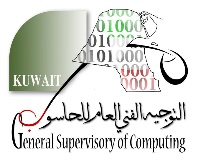 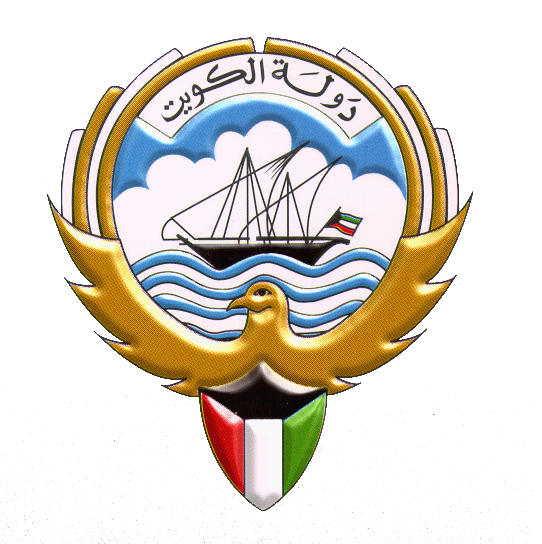 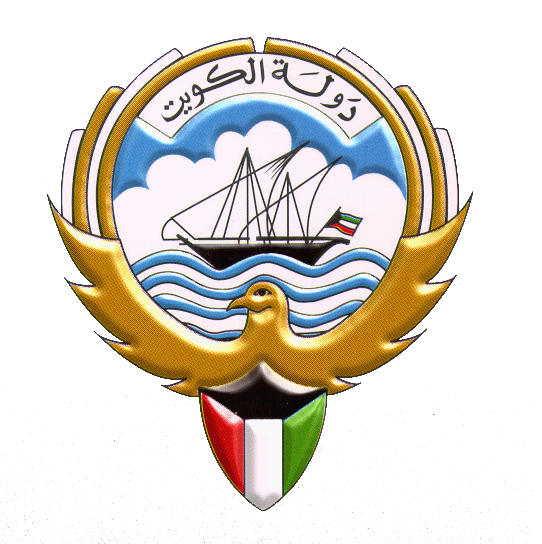 رقم الزيارة (    )المدرســــة: ……….…………………  المرحلــة : ......................   اليــوم و التـاريــخ : ............................زرت المدرسة و التقيت بالسيد ( المدير ........................ / المدير المساعد ..........................) و تمت مناقشة التالي :.................................................................................................................................................ثم زرت القسم والتقيت بالمعلمين الحاضرين : ............................................................................................                                                       المعلمين الغائبــين : ............................................................................................حضور حصـة دراسية للمعلم : .....................................................    الفصل : ..............  الحصة : ...............للمعلم : ....................................................     الفصل : ..............  الحصة : ...............للمعلم : ....................................................     الفصل : ..............  الحصة : ...............متابعة أوضاع المختبرات :المختبر 1 : .............................................. الشبكة و الانترنت  ................................   DATASHOW...........المختبر 2 : .............................................. الشبكة و الانترنت  ................................   DATASHOW...........متابعة ما قطع من المنهج : ..............................................................................................................متابعة سجلات إعداد دروس المعلمين : ..................................................................................................الملاحظات: ....................................................................................................................................................................................................................................................................................................................................................................................................................................................................................................................................................................................................................................................................................................................................................................................................................................................................................................................................................................................................................................................................................................................................................................................................................................................................................................................................................................................................................................الموجه الفني : .....................				التوقيع : .....................